Zrenjanin,  19.01.2017.     								           Del. broj:   13 – 103O B A V E Š T E N J E broj 2 o izmeni konkursne dokumentacije            Opšta bolnica «Đorđe Joanović» Zrenjanin, kao naručilac u otvorenom postupku JN 34/2016 –MATERIJAL ZA DIJALIZU po, obaveštava potencijalne ponuđače da je izvršena druga izmena konkursne dokumentacije i to:(SVE IZMENE OZNAČENE SU PLAVOM BOJOM)- U Tehničkoj specifikaciji, strana 5 konkursne dokumentacije, izmenjeni su nazivi partija broj 17, 18 I 20, pa oni sada glase:Partija 17 - Suvi bikarbonat u pakovanju od 900 gr za tip aparata Fresenius  - “BIBAG” ili odgovarajuće	Partija 18 - Set za ukljucenje i iskljucenje pacijenta – PRO HD set ili odgovarajućiPartija 20 - Sredstvo za hladnu sterilizaciju mašina za tip aparata Fresenius - “PURISTERIL 340” ili odgovarajuće	                                        - Na strani 34 kd, u Specifikaciji ponude sa strukturom cene, izmenjen je naziv partije i naaziv stavke u partiji, pa sada glasi:Partija  17 - Suvi bikarbonat u pakovanju od 900 gr za tip aparata Fresenius - “BIBAG” ili odgovarajuće- Na strani 35 kd, u Specifikaciji ponude sa strukturom cene, izmenjen je naziv partije i naaziv stavke u partiji, pa sada glasi:Partija  18 – Set za ukljucenje I iskljucenje pacijenta – PRO HD set ili odgovarajući- Na strani  37 kd, u Specifikaciji ponude sa strukturom cene, izmenjen je naziv partije i naaziv stavke u partiji, pa sada glasi:Partija 20 - Sredstvo za hladnu sterilizaciju mašina za tip aparata Fresenius – “PURISTERIL 340” ili odgovarajuće- Na strani 43, tačka 2, izmenjen je deo teksta I sada glasi:Ponuda se smatra blagovremenom ukoliko je primljena od strane naručioca, u prostorije Odseka javnih nabavki, do 30.01.2017. (PONEDELJAK) do 11:00 časova. 								Komisija za JN 34/2016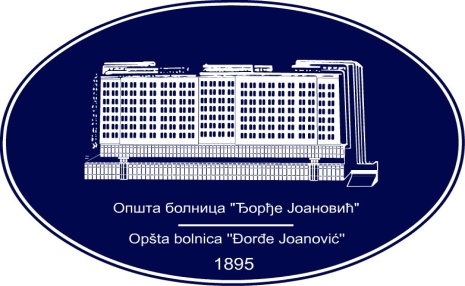 REPUBLIKA SRBIJA - AP VOJVODINAOPŠTA BOLNICA “Đorđe Joanović”Zrenjanin, ul. Dr Vase Savića br. 5Tel: (023) 536-930; centrala 513-200; lokal 3204Fax: (023) 564-104PIB 105539565    matični broj: 08887535Žiro račun kod Uprave za javna plaćanja 840-17661-10E-mail: bolnicazr@ptt.rs        www.bolnica.org.rs